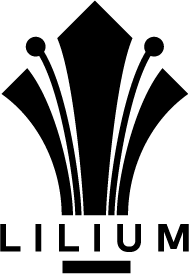 TrivselreglerAntagna av bostadsrättsföreningens styrelse.Med stöd av Bostadsrättslagen och föreningens stadgar har styrelsen utfärdat följande trivselregler som komplement till Bostadsrättslagen 7 kap 9 § (Bostadsrättshavarens rättigheter och skyldigheter):Allmänt:Som bostadsrättsinnehavare ska du vara rädd om och sköta om både din bostad och föreningens egendom i övrigt. Du är enligt stadgarna skyldig att följa de regler som föreningen utfärdar. Det gäller även din familj, gäster och eventuella hyresgäster.
Om skada skulle uppstå i bostaden, som är av sådan art eller omfattning att dess avhjälpande inte kan skjutas upp utan att huset, dess utrustning eller installationer tar skada är du som bostadsrättshavare skyldig att omgående felanmäla enligt anvisningar uppsatta i entréporten och på www.brfliliumiuppsala.se. (Detta är nödvändigt för att försäkringar och garantiåtaganden skall gälla.)
Utan dina grannars medgivande bör du undvika att spika, borra, spela instrument eller musik på hög volym innan kl. 8.00 eller efter kl. 22.00. Tänk också på att vissa aktiviteter kan vara störande även under dagtid.
Om du planerar att ha en fest som på något sätt kan upplevas som störande för dina grannar, ber vi dig att i förväg informera om det, förslagsvis genom en lapp i trapphuset med dina kontaktuppgifter. Tänk på att visa hänsyn. 
Bostadsrättshavare ska rätta sig efter de särskilda regler som utfärdas av styrelsen angående gemensamma utrymmen och ytor samt efter övriga föreskrifter från föreningens tekniska förvaltare.
Mer omfattande förändring i bostaden så som ingrepp i bärande konstruktion, installationer och ändring av befintliga ledningar för avlopp, värme, eller vatten eller annan väsentlig förändring får inte göras utan styrelsens godkännande.
Rökning får inte ske i föreningens gemensamma utrymmen. Ta hand om dina fimpar om du röker utomhus och visa hänsyn till grannar när du röker på balkong eller från ett öppet fönster.
Se till att portdörren går i lås efter dig vid in- eller utpassage till huset. Detta är ett enkelt sätt att minska risken att få oinbjudna gäster.Brandsäkerhet:Entréplan, trapphus och våningsplan ska hållas fria från alla föremål. Cyklar, barnvagnar, rullatorer, dörrmattor osv får inte förvaras på våningsplanen på grund av brandsäkerhet och utrymning.
Det är varje lägenhetsinnehavares ansvar att testa och vid behov byta batteri i lägenhetens brandvarnare. Husdjur:Har du husdjur av något slag, måste du se till att dessa inte förorenar samt att grannar eller kringboende inte blir störda.
Rasta inte hundar och katter på föreningens gårdar, mata inte heller fåglar inom föreningens område.Grillning:Endast gasol- eller el-grill får användas. Inte kolgrill eller engångsgrillar.
På ej inglasade balkonger/terrasser får gasolflaskor i högst P11 storlek (26 liter) användas. Förvaring av behållare med brandfarlig gas på vind, i källarförråd och garage i flerbostadshus eller för flera hushåll är förbjudet.
Se till att gasbehållaren står skyddad och inte utsätts för väder och vind, den tål inte sol. Förvara inte gasolbehållaren under grillen utan vid sidan om p.g.a. värmen från grillen.
Lämna aldrig grillen vid användning och ha uppsikt över den tills den svalnat.
Var noga med att regelbundet rengöra grillen från matrester. Det gäller framförallt vid vinterförvaring. Detta även för att inte riskera att föreningen får problem med ohyra. Gäller både vid förvaring utomhus och inomhus i förråd.
Balkong/uteplats:Infästning i fasad är ej tillåtet.
Markiser, paraboler, antenner och dyl. får inte sättas upp utan styrelsens
medgivande.
Markiser och balkongskydd får monteras under förutsättning att man följer de regler om enhetligt utseende och funktion. Ta kontakt med styrelsen innan beställning och montering görs för att kontrollera gällande regler.
Balkonglådor ska hängas på insida av balkongräcke, inte på utsidan.
Spabad, badtunnor eller barnpooler får ej ställas upp på terrasser/balkonger eller
uteplatser.Snöskottning:Var och en sköter snöskottning på sin balkong/terrass. Se till att det inte ligger snö mot balkong/terrassdörren. Smältande snö kan lätt orsaka fuktskador.Sophantering:Ta hand om dina sopor. På gården finns behållare (kasuner) för hushållssopor och matavfall. Övriga sopor, t.ex. grovsopor, el-avfall, möbler m.m. lämnas på kommunens återvinningsstation.Trivselregler 2020-11-30 